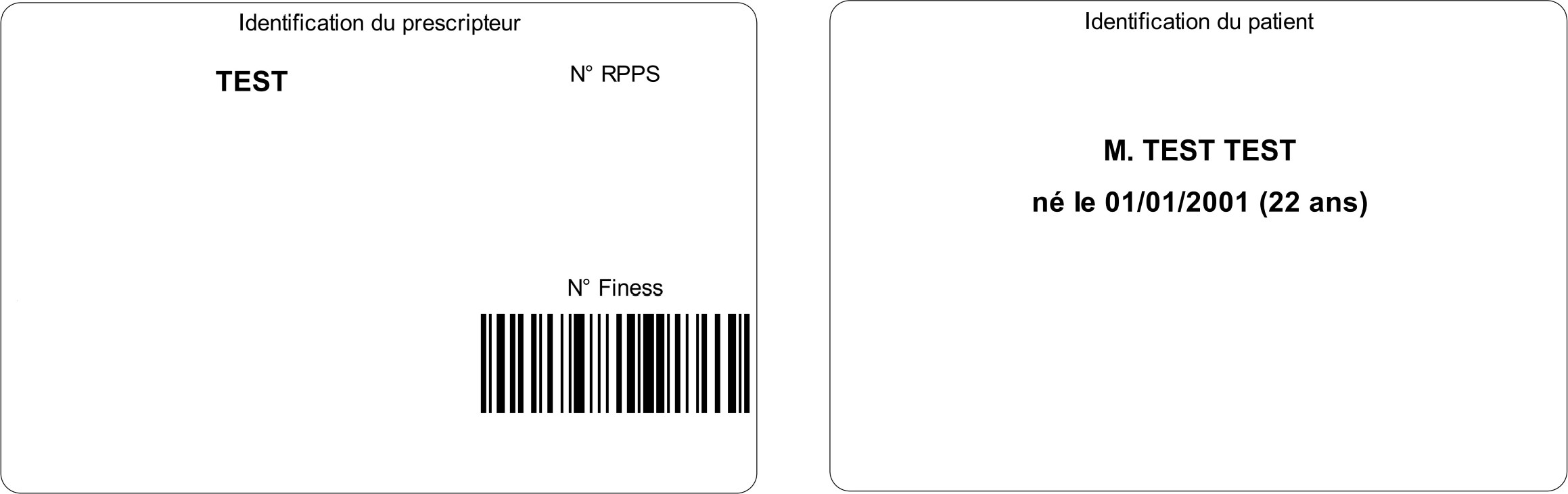 	Toulouse, le 04/01/2023Réaliser au laboratoire : Tous les 3 mois :Sérologie VIH1/VIH2 Sérologie Syphilis PCR Chlamydia trachomatis et gonocoques sur 1er jet urinaire ou auto-prélèvement vaginalPCR Chlamydia trachomatis et gonocoque sur auto-prélèvement anal et prélèvement pharyngé Créatininémie, Clairance :Contrôle trimestriel si DFG < 70 ml/minContrôle semestriel si 70 < DFG < 90 ml/min ou âge > 55ans ou comorbidité rénaleContrôle annuel si DFG > 90 ml/min+ Et tous les ans :Protéinurie/créatininurie sur échantillonALAT, Sérologie Hépatite C (Contrôles plus rapprochés si usage de drogues et/ou pratiques traumatiques)  